Отчет составлен за период с 01.01.2015 по 29.12.2015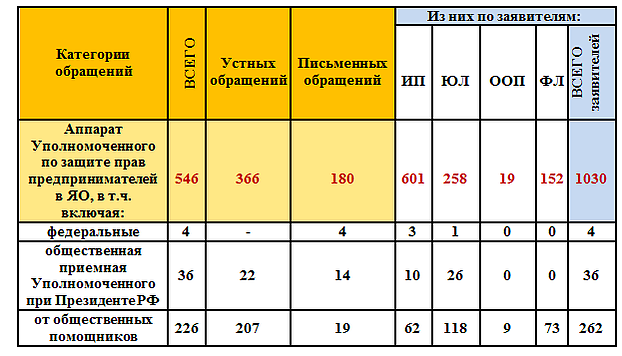 